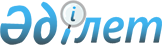 О внесении изменений в приказ исполняющего обязанности Министра по инвестициям и развитию Республики Казахстан от 30 декабря 2015 года № 1281 "Об утверждении Правил приема, регистрации и рассмотрения заявки на предоставление инвестиционных преференций"Приказ и.о. Министра иностранных дел Республики Казахстан от 30 июля 2021 года № 11-1-4/305. Зарегистрирован в Министерстве юстиции Республики Казахстан 3 августа 2021 года № 23824
      ПРИКАЗЫВАЮ:
      1. Внести в приказ исполняющего обязанности Министра по инвестициям и развитию Республики Казахстан от 30 декабря 2015 года № 1281 "Об утверждении Правил приема, регистрации и рассмотрения заявки на предоставление инвестиционных преференций" (зарегистрирован в Реестре государственной регистрации нормативных правовых актов № 12780) следующие изменения:
      в Правилах приема, регистрации и рассмотрения заявки на предоставление инвестиционных преференций, утвержденных указанным приказом (далее – Правила):
      пункт 5 изложить в следующей редакции: 
      "5. Для заключения инвестиционного контракта на реализацию инвестиционного проекта, предусматривающего осуществление инвестиций и предоставление инвестиционных преференций, услугополучателем подается заявка на предоставление инвестиционных преференций (далее – заявка) по форме согласно приложению 1 к настоящим Правилам на государственном и русском языках с приложением следующих документов:
      при обращении через Государственную корпорацию:
      1) документ, удостоверяющий личность услугополучателя или представителя услугополучателя (для идентификации личности);
      2) копия устава услугополучателя, заверенная подписью руководителя;
      3) бизнес-план инвестиционного проекта, составленный в соответствии с требованиями по составлению бизнес-плана инвестиционного проекта согласно приложению 2 к настоящим Правилам;
      4) в случае, если заявка предусматривает предоставление государственного натурного гранта, требуется предоставление документа, подтверждающего размер (стоимость) запрашиваемого услугополучателем государственного натурного гранта (оценка натурного гранта);
      5) в случае, если заявка предусматривает предоставление государственного натурного гранта, требуется предварительное согласование предоставления государственного натурного гранта местным исполнительным органом с предоставлением подлинника документа для сверки; 
      6) в случае, если заявка предусматривает предоставление преференций по налогам и (или) инвестиционной субсидии, услугополучатель представляет заключение комплексной вневедомственной экспертизы проектов строительства в порядке, установленном статьей 64-1 Закона Республики Казахстан "Об архитектурной, градостроительной и строительной деятельности в Республике Казахстан" (далее – Закон), заверенное подписью руководителя;
      7) в случае, если заявка предусматривает предоставление права на привлечение иностранной рабочей силы, услугополучатель представляет копии паспорта или документа, удостоверяющего личность привлекаемого иностранного работника (с переводом на казахский или русский язык), трудового договора, заключенного между работодателем и привлекаемым иностранным работником (с переводом на казахский или русский язык), документов, подтверждающих его квалификацию и (или) образование (с переводом на казахский или русский язык);
      8) в случае реализации инвестиционного приоритетного проекта на приоритетных туристских территориях прилагается письмо центрального исполнительного органа, осуществляющего функции государственного управления в области туристской деятельности, подтверждающее реализацию инвестиционного приоритетного проекта на приоритетных туристских территориях.
      При приеме документов работник Государственной корпорации сверяет электронные копии с оригиналом документов, после чего возвращает оригиналы услугополучателю.
      Сведения о документах, удостоверяющих личность, о государственной регистрации (перерегистрации) юридического лица, содержащиеся в государственных информационных системах, работник Государственной корпорации получает из соответствующих государственных информационных систем через шлюз "электронного правительства".
      Истребование от услугополучателей документов, которые получены из информационных систем, не допускается.
      Работник Государственной корпорации получает письменное согласие услугополучателя на использование сведений, составляющих охраняемую законом тайну, содержащихся в информационных системах, при оказании государственной услуги согласно приложению 3 к настоящим Правилам.
      В случаях предоставления услугополучателем неполного пакета документов согласно перечню, предусмотренному настоящим пунктом Правил, работник Государственной корпорации отказывает в приеме заявления и выдает расписку об отказе в приеме документов по форме, согласно приложению 4 к настоящим Правилам;
      при обращении на портал:
      1) заявка в форме электронного документа, удостоверенного электронной цифровой подписью (далее – ЭЦП) услугополучателя;
      2) электронная копия устава услугополучателя, удостоверенная ЭЦП руководителя юридического лица;
      3) электронная копия бизнес-плана инвестиционного проекта, составленного согласно приложению 2 к настоящим Правилам, удостоверенная ЭЦП руководителя юридического лица;
      4) электронная справка о государственной регистрации (перерегистрации) юридического лица;
      5) в случае, если заявка предусматривает предоставление государственного натурного гранта, услугополучатель представляет электронную копию документов, подтверждающих размер (стоимость) запрашиваемого услугополучателем государственного натурного гранта (оценка натурного гранта);
      6) в случае, если заявка предусматривает предоставление государственного натурного гранта, услугополучатель представляет электронную копию предварительного согласования предоставления государственного натурного гранта местным исполнительным органом;
      7) в случае, если заявка предусматривает предоставление преференций по налогам и (или) инвестиционной субсидии, услугополучатель представляет электронную копию заключения комплексной вневедомственной экспертизы проектов строительства в порядке, установленном статьей 64-1 Закона, удостоверенную ЭЦП руководителя юридического лица;
      8) в случае, если заявка предусматривает предоставление права на привлечение иностранной рабочей силы, услугополучатель представляет электронную копию паспорта или документа, удостоверяющего личность привлекаемого иностранного работника (с переводом на казахский или русский язык), трудового договора, заключенного между работодателем и привлекаемым иностранным работником (с переводом на казахский или русский язык), документов, подтверждающих его квалификацию и (или) образование (с переводом на казахский или русский язык);
      9) в случае реализации инвестиционного приоритетного проекта на приоритетных туристских территориях прилагается письмо центрального исполнительного органа, осуществляющего функции государственного управления в области туристской деятельности, подтверждающее реализацию инвестиционного приоритетного проекта на приоритетных туристских территориях.
      Перечень основных требований к оказанию государственной услуги, включающий характеристику процесса, форму, содержание и результат оказания, а также иные сведения с учетом особенностей оказания государственной услуги изложены в стандарте государственной услуги "Заключение инвестиционного контракта на реализацию инвестиционного проекта, предусматривающего осуществление инвестиций и предоставление инвестиционных преференций" (далее – Стандарт) согласно приложению 5 к настоящим Правилам.";
      в приложении 5 к Правилам:
      пункт 8 изложить в следующей редакции: 
      "
      ".
      2. Комитету по инвестициям Министерства иностранных дел Республики Казахстан обеспечить:
      1) в установленном законодательством Республики Казахстан порядке государственную регистрацию настоящего приказа в Министерстве юстиции Республики Казахстан;
      2) размещение настоящего приказа на интернет-ресурсе Министерства иностранных дел Республики Казахстан;
      3) в течение десяти рабочих дней после государственной регистрации настоящего приказа в Министерстве юстиции Республики Казахстан представление в Департамент юридической службы Министерства иностранных дел Республики Казахстан сведений о выполнении мероприятий, предусмотренных в подпунктах 1) и 2) настоящего пункта.
      3. Контроль за исполнением настоящего приказа возложить на курирующего заместителя Министра иностранных дел Республики Казахстан.
      4. Настоящий приказ вводится в действие с 1 января 2022 года и подлежит официальному опубликованию.
					© 2012. РГП на ПХВ «Институт законодательства и правовой информации Республики Казахстан» Министерства юстиции Республики Казахстан
				
8
Перечень документов необходимых для оказания государственной услуги
В Государственную корпорацию:

1) заявка на предоставление инвестиционных преференций по форме согласно приложению 1 к Правилам приема, регистрации и рассмотрения заявки на предоставление инвестиционных преференций (далее – Правила) на государственном и русском языках;

2) документ, удостоверяющий личность услугополучателя или представителя услугополучателя (для идентификации личности);

3) копия устава услугополучателя, заверенная подписью руководителя;

4) бизнес-план инвестиционного проекта, составленный в соответствии с требованиями по составлению бизнес-плана инвестиционного проекта согласно приложению 2 к настоящим Правилам;

5) в случае, если заявка на предоставление инвестиционных преференций предусматривает предоставление государственного натурного гранта, требуется предоставление документа, подтверждающего размер (стоимость) запрашиваемого услугополучателем государственного натурного гранта (оценка натурного гранта);

6) в случае, если заявка на предоставление инвестиционных преференций предусматривает предоставление государственного натурного гранта, требуется предварительное согласование предоставления государственного натурного гранта местным исполнительным органом с предоставлением подлинника документа для сверки;

7) в случае, если заявка на предоставление инвестиционных преференций предусматривает предоставление преференций по налогам и (или) инвестиционной субсидии, услугополучатель представляет заключение комплексной вневедомственной экспертизы проектов строительства в порядке, установленном статьей 64-1 Закона Республики Казахстан "Об архитектурной, градостроительной и строительной деятельности в Республике Казахстан" (далее – Закон), заверенное подписью руководителя;

8) в случае, если заявка на предоставление инвестиционных преференций предусматривает предоставление права на привлечение иностранной рабочей силы, услугополучатель представляет копии паспорта или документа, удостоверяющего личность привлекаемого иностранного работника (с переводом на казахский или русский язык), трудового договора, заключенного между работодателем и привлекаемым иностранным работником (с переводом на казахский или русский язык), документов, подтверждающих его квалификацию и (или) образование (с переводом на казахский или русский язык);

9) в случае реализации инвестиционного приоритетного проекта на приоритетных туристских территориях прилагается письмо центрального исполнительного органа, осуществляющего функции государственного управления в области туристской деятельности, подтверждающее реализацию инвестиционного приоритетного проекта на приоритетных туристских территориях.

На портал:

1) заявка на предоставление инвестиционных преференций в форме электронного документа, удостоверенного ЭЦП услугополучателя;

2) электронная копия устава услугополучателя, удостоверенная ЭЦП руководителя юридического лица;

3) электронная копия бизнес-плана инвестиционного проекта, составленного согласно приложению 2 к Правилам, удостоверенная ЭЦП руководителя юридического лица;

4) электронная справка о государственной регистрации (перерегистрации) юридического лица;

5) в случае, если заявка на предоставление инвестиционных преференций предусматривает предоставление государственного натурного гранта, услугополучатель представляет электронную копию документов, подтверждающих размер (стоимость) запрашиваемого услугополучателем государственного натурного гранта (оценка натурного гранта);

6) в случае, если заявка на предоставление инвестиционных преференций предусматривает предоставление государственного натурного гранта, услугополучатель представляет электронную копию предварительного согласования предоставления государственного натурного гранта местным исполнительным органом;

7) в случае, если заявка на предоставление инвестиционных преференций предусматривает предоставление преференций по налогам и (или) инвестиционной субсидии, услугополучатель представляет электронную копию заключения комплексной вневедомственной экспертизы проектов строительства в порядке, установленном статьей 64-1 Закона, удостоверенную ЭЦП руководителя юридического лица;

8) в случае, если заявка на предоставление инвестиционных преференций предусматривает предоставление права на привлечение иностранной рабочей силы, услугополучатель представляет электронную копию паспорта или документа, удостоверяющего личность привлекаемого иностранного работника (с переводом на казахский или русский язык), трудового договора, заключенного между работодателем и привлекаемым иностранным работником (с переводом на казахский или русский язык), документов, подтверждающих его квалификацию и (или) образование (с переводом на казахский или русский язык);

9) в случае реализации инвестиционного приоритетного проекта на приоритетных туристских территориях прилагается письмо центрального исполнительного органа, осуществляющего функции государственного управления в области туристской деятельности, подтверждающее реализацию инвестиционного приоритетного проекта на приоритетных туристских территориях.
      Исполняющий обязанности
Министра иностранных дел
Республики Казахстан 

Ш. Нурышев

      "СОГЛАСОВАН"
Министерство цифрового развития,
инноваций и аэрокосмической промышленности
Республики Казахстан

      "СОГЛАСОВАН"
Министерство финансов
Республики Казахстан
